	National Casualty CompanyHome Office:	One Nationwide PlazaColumbus, Ohio 43215Adm. Office:		Scottsdale, Arizona 85258	Scottsdale Insurance CompanyHome Office:	One Nationwide PlazaAdm. Office:		Scottsdale, Arizona 85258	Scottsdale Indemnity CompanyHome Office:	One Nationwide PlazaAdm. Office:		,  85258	Scottsdale Surplus Lines Insurance CompanyAdm. Office:		,  85258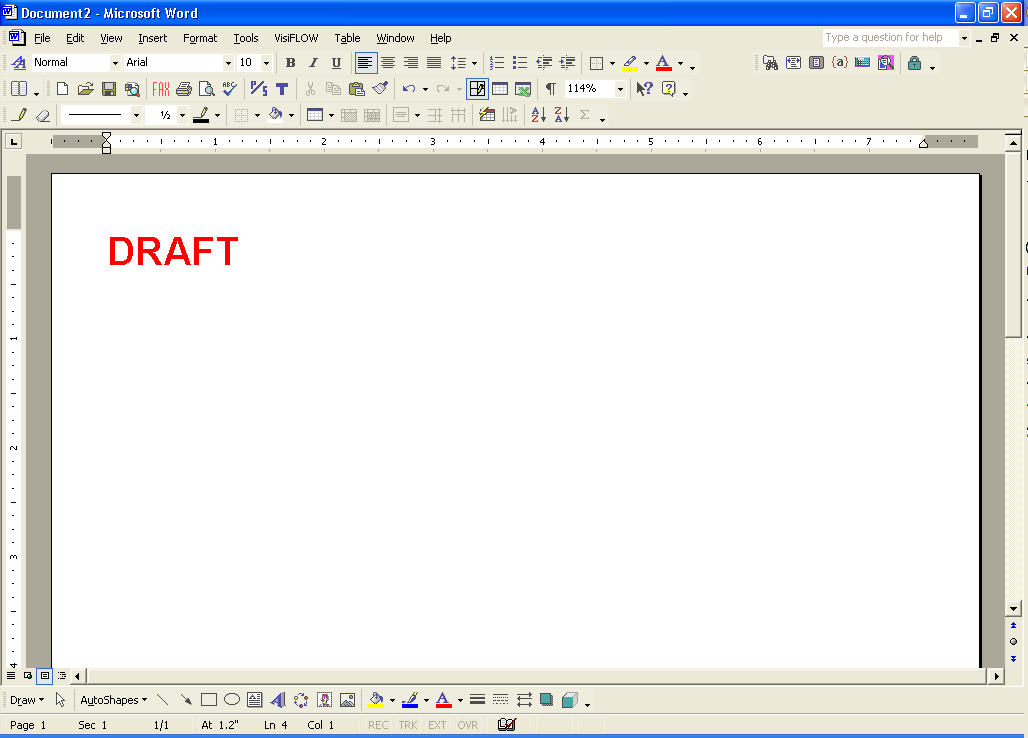 GARAGE APPLICATION SUPPLEMENT PAWN SALES(To be completed in addition to CGZ-APP-6 Application for Garage Policy)1.	How is the title obtained?      	a.	Is it signed over at time of pawn?	 Yes   Nob.	Is there a signed agreement of pawn?	 Yes   No2.	Are Pawn Shop Operations excluded?	 Yes   No 	Verify vehicles under pawn contract are not driven.	Verify vehicles under pawn contract are not stored on sales lot.Consigned Auto Sales1.	Can you obtain a copy of the consigned auto agreement?	 Yes   No	Agreement must state who is responsible in case of loss.	Agreement must state that the owner is aware the vehicle will be test driven by customers.	Don’t forget, without symbol 29, nonowned, there is no liability coverage.Refer to the application form for state fraud warnings. Applicant’s Name/Title Applicant’s Signature (Must be signed by an authorized representative, owner, partner or executive officer)	 Date Producer’s Name	 Date